Green Lane School Data Summary Sheet – 2020 to 2021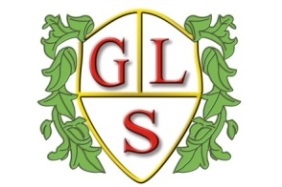 Overview of the School   Pupil Attainment and Achievement	ContextOver the years we have seen a clear change in the presenting SEND of our pupils.   Pupils are entering the school with additional medical conditions attached to their primary SEND. Of particular note is the numbers of children entering the school with speech and language difficulties or with physical difficulties that require physiotherapy input or with sensory needs that require sensory diets.   As a school we have addressed these often competing demands by creating an intervention team that addresses speech, physical, medical, sensory and personal care needs.   We believe this intervention has enabled our pupils to maintain good to outstanding rates of progress.We only have a data set for the school up to the end of the autumn term 2019.  Pupil data was severely disrupted as a result of the Covid-19 pandemic and its impact on schools.  The data for the autumn term did show that pupils were well on track to meeting or exceeding their targets.Exceeded target		Met target		below targetExceeded target		Met target		below targetExceeded target		Met target		below targetExceeded target		Met target		below targetQuality of Teaching  *we will not be grading lessons over the coming year.  This reflects the fact that most of our pupils have returned from an extended period out of school.Exclusions 2019/20								Exclusions 2020-214b. Behaviour 2020 / 21Accidents were the usual bumps and grazes pupils sustain whilst at school.  However one pupil in Year 10 broke their elbow after a fall. Another tripped while coming down the stairs during a Fire Drill.Behaviour incidents record all incidents of low level behaviours verbal as well as physical.Positive handling.  Most of the incidents are what are known as ‘friendly holds’ or ‘guides’ or ‘escorts.’ and not full blown restraints.  Pupil Attendance – Comparison over time5b. Attendance comparison by term and yearLeadership and Management	- Staff profile					6b. Leadership and Management – Staff profile					7. Finance*Of the 175 places within school, only 165 are fully funded i.e. have the £10K place payment + the payment related to the additional need the pupil might have. The LA are only funding the additional need amount not the £10K place amount.  This in effect means we are funded £100K less than we should be.CommentsThe growth in the % of our budget spent on staff has grown as a direct result of the changing profile of pupil needs coming into the school.  This has required us to increase the levels of classroom support, create an intimate care team for the changing of pupils, a physiotherapy team to deliver OT and Physiotherapy programmes. The fact that we are not fully funded for all of our pupils means that we are doubly affected.  Firstly more pupils in the school and secondly less funding per pupil.OFSTED JUDGEMENTS   Last Ofsted – November 2019OFSTED JUDGEMENTS   Last Ofsted – November 2019Schools Self Evaluation    Date: September 2020COMMENTSQuality of Education1Teaching1We believe we have maintained the standards achieved during the Ofsted Inspection.  However the impact of the pandemic has been massive.Behaviour and Attitudes1Behaviour and safety1We believe we have maintained the standards achieved during the Ofsted Inspection.  However the impact of the pandemic has been massive.Personal Development1Achievement1We believe we have maintained the standards achieved during the Ofsted Inspection.  However the impact of the pandemic has been massive.Leadership and Management1Leadership and management1We believe we have maintained the standards achieved during the Ofsted Inspection.  However the impact of the pandemic has been massive.Pupil ProfilePupil ProfilePupil ProfilePupil ProfilePupil ProfilePupil ProfilePupil ProfilePupils on roll = September  2020/21 -  199Pupils on roll = September  2020/21 -  199Pupils on roll = September  2020/21 -  199Pupils on roll = September  2020/21 -  199Pupils on roll = September  2020/21 -  199Pupils on roll = September  2020/21 -  199Pupils on roll = September  2020/21 -  199FoundationKey Stage 1Key Stage 2Key Stage 3Key Stage 4Key Stage 5Boys51032472716Girls34                                                                                                                                                                                                                                                                                                                                                                                                                                                                                                                                                                                 1714169Total8144861                   4325Pupil characteristics  2020/21Pupil characteristics  2020/21Pupil characteristics  2020/21Pupil characteristics  2020/21Pupil characteristics  2020/21Pupil characteristics  2020/21Pupil characteristics  2020/21Pupil characteristics  2020/21Pupil characteristics  2020/21Census data point:   October 2019Census data point:   October 2019Census data point:   October 2019Census data point:   October 2019Census data point:   October 2019Census data point:   October 2019Census data point:   October 2019Census data point:   October 2019Census data point:   October 2019ENGLISHENGLISH192192192FSM787878CHINESECHINESE111No. with Statement198198198PANJABIPANJABI444No with EHCP198198198POLISHPOLISH111TAMILTAMIL000Under Assessment000URDUURDU000LAC555Pupil Premium (FSM+6)949494SEN Need (PRIMARY(1) / SECONDARY (2))SEN Need (PRIMARY(1) / SECONDARY (2))SEN Need (PRIMARY(1) / SECONDARY (2))SEN Need (PRIMARY(1) / SECONDARY (2))SEN Need (PRIMARY(1) / SECONDARY (2))SEN Need (PRIMARY(1) / SECONDARY (2))SEN Need (PRIMARY(1) / SECONDARY (2))SEN Need (PRIMARY(1) / SECONDARY (2))SEN Need (PRIMARY(1) / SECONDARY (2))Ranking112RankingRankingRanking12ASD1021020PMLDPMLDPMLD13BESD000SLDSLDSLD187HI004SEMHSEMHSEMH33MLD606018SpLDSpLDSpLD42Other Difficulty/Disability222SLCNSLCNSLCN767Physical Difficulty3311VIVIVI11Pupil Numbers by Year group - Autumn 2020Pupil Numbers by Year group - Autumn 2020Pupil Numbers by Year group - Autumn 2020Pupil Numbers by Year group - Autumn 2020Pupil Numbers by Year group - Autumn 2020YearTotalBoys%Girls%FSM%EHCP%YR85633334508100Y175712293437100Y275712294577100Y396673333339100Y413107732332313100Y517105974121217100Y695564445559100Y718125664473918100Y822198631483622100Y921167352762821100Y1018105684473918100Y11251768832145625100Total17412067543936639174100Pupil Numbers by Class  group - Autumn 2020Pupil Numbers by Class  group - Autumn 2020Pupil Numbers by Class  group - Autumn 2020Pupil Numbers by Class  group - Autumn 2020Pupil Numbers by Class  group - Autumn 2020ClassTotalBoys%Girls%FSM%EHCP%Class 163503502336100Class 275712296867100Class 385633372258100Class3N86752253388100Class 41297532521712100Class 51055055022010100Class 61066044044010100Class 6BB54801201205100Class 6BG54801202405100Class 7W66100002336100Class P595564442229100Class P486752252258100Class P31197532565411100Class P214117932153614100Class P114128621442814100Class Q491118897789100Class Q31066044933010100Class Q21187332754511100Class Q11110911965411100Total1741216954316639174100Key Stage 1 Pupil Progress Data YR, 1, 2Key Stage 1 Pupil Progress Data YR, 1, 2Key Stage 1 Pupil Progress Data YR, 1, 2Key Stage 1 Pupil Progress Data YR, 1, 22014 /2015Total pupils in data set = 13EnglishMathsPSHE75% of pupils will make or exceed their expected personal progress targets.90%94%77%2015 /2016Total pupils in data set = 9EnglishMathsPSHE80% of pupils will make or exceed their expected personal progress targets.96%100%100%2016/17Total pupils  in data set = 9                  EnglishMathsPSHE85% of pupils will make or exceed their expected personal progress targets100%100%79%2017/18Total pupils  in data set = 9                  EnglishMathsPSHE85% of pupils will make or exceed their expected personal progress targets100%100%56%2018/19Total pupils  in data set =   19                EnglishMathsPSHE90% of pupils will make or exceed their expected personal progress targets80%80%80%2019/20Total pupils  in data set =  19                 EnglishMathsPSHE90% of pupils will make or exceed their expected personal progress targetsKey Stage 2 Pupil Progress Data Y3, 4, 5, 6Key Stage 2 Pupil Progress Data Y3, 4, 5, 6Key Stage 2 Pupil Progress Data Y3, 4, 5, 6Key Stage 2 Pupil Progress Data Y3, 4, 5, 62014 /2015Total pupils in data set = 33EnglishMathsPSHE75% of pupils will make or exceed their expected personal progress targets.78%82%79%2015 /2016Total pupils in data set = 39EnglishMathsPSHE80% of pupils will make or exceed their expected personal progress targets.91%97%79%2016/17Total pupils  in data set = 43EnglishMathsPSHE85% of pupils will make or exceed their expected personal progress targets93%95%86%2017/18Total pupils  in data set = 42EnglishMathsPSHE85% of pupils will make or exceed their expected personal progress targets94%99%95%2018/19Total pupils  in data set = 42EnglishMathsPSHE90% of pupils will make or exceed their expected personal progress targets93%95%98%2019/20Total pupils  in data set = 44                  EnglishMathsPSHE90% of pupils will make or exceed their expected personal progress targetsKey stage 3 Pupil Progress Data Y7, Y8 + Y9 Key stage 3 Pupil Progress Data Y7, Y8 + Y9 Key stage 3 Pupil Progress Data Y7, Y8 + Y9 Key stage 3 Pupil Progress Data Y7, Y8 + Y9 2014 /2015Total pupils in data set = 44EnglishMathsPSHE75% of pupils will make or exceed their expected personal progress targets.77%80%68%2015 /2016Total pupils in data set = 50EnglishMathsPSHE80% of pupils will make or exceed their expected personal progress targets.82%88%80%2016/17Total pupils  in data set =  59EnglishMathsPSHE85% of pupils will make or exceed their expected personal progress targets80%79%72%2017/18Total pupils  in data set = 59EnglishMathsPSHE85% of pupils will make or exceed their expected personal progress targets91%80%93%2018/19Total pupils  in data set = 60EnglishMathsPSHE90% of pupils will make or exceed their expected personal progress targets95%92%92%2019/20Total pupils  in data set = 58                  EnglishMathsPSHE90% of pupils will make or exceed their expected personal progress targetsKey stage 4 Pupil Progress Data Y10, 11Key stage 4 Pupil Progress Data Y10, 11Key stage 4 Pupil Progress Data Y10, 11Key stage 4 Pupil Progress Data Y10, 112014 /2015Total pupils in data set = 30EnglishMathsPSHE75% of pupils will make or exceed their expected personal progress targets.68%74%71%2015 /2016Total pupils in data set = 29EnglishMathsPSHE80% of pupils will make or exceed their expected personal progress targets.95%86%93%2016/17Total pupils  in data set = 32EnglishMathsPSHE85% of pupils will make or exceed their expected personal progress targets59%*74%88%*2017/18Total pupils  in data set = 35EnglishMathsPSHE85% of pupils will make or exceed their expected personal progress targets89%87%92%2018/19Total pupils  in data set = 32EnglishMathsPSHE90% of pupils will make or exceed their expected personal progress targets96%93%97%2019/20Total pupils  in data set =  44                 EnglishMathsPSHE90% of pupils will make or exceed their expected personal progress targets3.1 Lesson observations2014/20152015/162016/20172017/20182018/202192019/202020/21*% lessons good or above95%*88%90%95%100%100%Behaviour Management, Student Support and Welfare Behaviour Management, Student Support and Welfare Behaviour Management, Student Support and Welfare Behaviour Management, Student Support and Welfare Behaviour Management, Student Support and Welfare Behaviour Management, Student Support and Welfare Key Stage 1Key Stage 2Key Stage 3Key Stage 4Key Stage 5Number of days temporary exclusions00000Number of pupils with temporary exclusions00000Number of permanent exclusions00000Number of behaviour incidents / Number resulting in exclusion 00000No. of racist incidents00000No. of bullying incidents00000No of violence at work incidents00000Commentary: We continue to maintain a minimum number of fixed-term exclusions within the school.  We have introduced a behaviour monitoring system (Behaviour Watch) that allows us to interrogate interventions.  Through internal referral to line managers, break and lunch time detentions and after school detentions pupil behaviour is managed in a very positive manner.  Our approach has had a very positive effect on the vast majority of pupils.  Those few pupils with more challenging behaviours have additional support via their Individual Behaviour Plans.Commentary: We continue to maintain a minimum number of fixed-term exclusions within the school.  We have introduced a behaviour monitoring system (Behaviour Watch) that allows us to interrogate interventions.  Through internal referral to line managers, break and lunch time detentions and after school detentions pupil behaviour is managed in a very positive manner.  Our approach has had a very positive effect on the vast majority of pupils.  Those few pupils with more challenging behaviours have additional support via their Individual Behaviour Plans.Commentary: We continue to maintain a minimum number of fixed-term exclusions within the school.  We have introduced a behaviour monitoring system (Behaviour Watch) that allows us to interrogate interventions.  Through internal referral to line managers, break and lunch time detentions and after school detentions pupil behaviour is managed in a very positive manner.  Our approach has had a very positive effect on the vast majority of pupils.  Those few pupils with more challenging behaviours have additional support via their Individual Behaviour Plans.Commentary: We continue to maintain a minimum number of fixed-term exclusions within the school.  We have introduced a behaviour monitoring system (Behaviour Watch) that allows us to interrogate interventions.  Through internal referral to line managers, break and lunch time detentions and after school detentions pupil behaviour is managed in a very positive manner.  Our approach has had a very positive effect on the vast majority of pupils.  Those few pupils with more challenging behaviours have additional support via their Individual Behaviour Plans.Commentary: We continue to maintain a minimum number of fixed-term exclusions within the school.  We have introduced a behaviour monitoring system (Behaviour Watch) that allows us to interrogate interventions.  Through internal referral to line managers, break and lunch time detentions and after school detentions pupil behaviour is managed in a very positive manner.  Our approach has had a very positive effect on the vast majority of pupils.  Those few pupils with more challenging behaviours have additional support via their Individual Behaviour Plans.Commentary: We continue to maintain a minimum number of fixed-term exclusions within the school.  We have introduced a behaviour monitoring system (Behaviour Watch) that allows us to interrogate interventions.  Through internal referral to line managers, break and lunch time detentions and after school detentions pupil behaviour is managed in a very positive manner.  Our approach has had a very positive effect on the vast majority of pupils.  Those few pupils with more challenging behaviours have additional support via their Individual Behaviour Plans.Behaviour Management, Student Support and Welfare Behaviour Management, Student Support and Welfare Behaviour Management, Student Support and Welfare Behaviour Management, Student Support and Welfare Behaviour Management, Student Support and Welfare Behaviour Management, Student Support and Welfare Key Stage 1Key Stage 2Key Stage 3Key Stage 4Key Stage 5Number of days temporary exclusionsNumber of pupils with temporary exclusionsNumber of permanent exclusionsNumber of behaviour incidents / Number resulting in exclusion No. of racist incidentsNo. of bullying incidentsNo of violence at work incidentsCommentary: Commentary: Commentary: Commentary: Commentary: Commentary: Behaviour Incidents / AccidentsBehaviour Incidents / AccidentsBehaviour Incidents / AccidentsBehaviour Incidents / AccidentsMonthAccident - childAccident - childAccident - AdultAccident - AdultBehaviour IncidentBehaviour IncidentPositive HandlingPositive HandlingTotalSept.51321048Oct.8033546Nov20258787Dec.Pupil AttendancePupil AttendancePupil AttendancePupil AttendancePupil AttendancePupil AttendancePupil AttendancePupil AttendanceWhole School Attendance %Whole School Attendance %Whole School Attendance %Authorised Absence %Authorised Absence %Unauthorised Absence %Unauthorised Absence %2014/201594.43%4.52%1.05%2015/201693.76%5.28%0.96%2016/201795.18%3.8%1.03%2017/201893.82%6.18%1.13%2018/201993.31%5.52%1.15%2019/202091.95%6.45%1.6%2020/21Commentary:  Our attendance figures continue to be above the national average for schools comparable to Green Lane. We meet with our Attendance Officer on a half-termly basis to discuss the data. Attendance has slipped slightly because of holidays in term time.  Despite not giving permission for these holidays parents are taking them anyway.  This then impacts on our unauthorised absence figure. Another factor has been the number of children hospitalised over the past year which has also impacted on our figures. The figures for this year were affected by the pandemic. Parental anxiety also affected the authorised absence rate.Commentary:  Our attendance figures continue to be above the national average for schools comparable to Green Lane. We meet with our Attendance Officer on a half-termly basis to discuss the data. Attendance has slipped slightly because of holidays in term time.  Despite not giving permission for these holidays parents are taking them anyway.  This then impacts on our unauthorised absence figure. Another factor has been the number of children hospitalised over the past year which has also impacted on our figures. The figures for this year were affected by the pandemic. Parental anxiety also affected the authorised absence rate.Commentary:  Our attendance figures continue to be above the national average for schools comparable to Green Lane. We meet with our Attendance Officer on a half-termly basis to discuss the data. Attendance has slipped slightly because of holidays in term time.  Despite not giving permission for these holidays parents are taking them anyway.  This then impacts on our unauthorised absence figure. Another factor has been the number of children hospitalised over the past year which has also impacted on our figures. The figures for this year were affected by the pandemic. Parental anxiety also affected the authorised absence rate.Commentary:  Our attendance figures continue to be above the national average for schools comparable to Green Lane. We meet with our Attendance Officer on a half-termly basis to discuss the data. Attendance has slipped slightly because of holidays in term time.  Despite not giving permission for these holidays parents are taking them anyway.  This then impacts on our unauthorised absence figure. Another factor has been the number of children hospitalised over the past year which has also impacted on our figures. The figures for this year were affected by the pandemic. Parental anxiety also affected the authorised absence rate.Commentary:  Our attendance figures continue to be above the national average for schools comparable to Green Lane. We meet with our Attendance Officer on a half-termly basis to discuss the data. Attendance has slipped slightly because of holidays in term time.  Despite not giving permission for these holidays parents are taking them anyway.  This then impacts on our unauthorised absence figure. Another factor has been the number of children hospitalised over the past year which has also impacted on our figures. The figures for this year were affected by the pandemic. Parental anxiety also affected the authorised absence rate.Commentary:  Our attendance figures continue to be above the national average for schools comparable to Green Lane. We meet with our Attendance Officer on a half-termly basis to discuss the data. Attendance has slipped slightly because of holidays in term time.  Despite not giving permission for these holidays parents are taking them anyway.  This then impacts on our unauthorised absence figure. Another factor has been the number of children hospitalised over the past year which has also impacted on our figures. The figures for this year were affected by the pandemic. Parental anxiety also affected the authorised absence rate.Commentary:  Our attendance figures continue to be above the national average for schools comparable to Green Lane. We meet with our Attendance Officer on a half-termly basis to discuss the data. Attendance has slipped slightly because of holidays in term time.  Despite not giving permission for these holidays parents are taking them anyway.  This then impacts on our unauthorised absence figure. Another factor has been the number of children hospitalised over the past year which has also impacted on our figures. The figures for this year were affected by the pandemic. Parental anxiety also affected the authorised absence rate.Commentary:  Our attendance figures continue to be above the national average for schools comparable to Green Lane. We meet with our Attendance Officer on a half-termly basis to discuss the data. Attendance has slipped slightly because of holidays in term time.  Despite not giving permission for these holidays parents are taking them anyway.  This then impacts on our unauthorised absence figure. Another factor has been the number of children hospitalised over the past year which has also impacted on our figures. The figures for this year were affected by the pandemic. Parental anxiety also affected the authorised absence rate.Attendance 2020/21 (Target for the year = 95%)Attendance 2020/21 (Target for the year = 95%)Attendance 2020/21 (Target for the year = 95%)Attendance 2020/21 (Target for the year = 95%)Attendance 2020/21 (Target for the year = 95%)19/2020/2119/2020/2119/2020/2119/2020/21ClassAut1Aut1Aut2Aut2Spr1Spr2Sum1Sum2190.16%98.70%93.80%289.59%90.50%93.33%382.38%95.42%76.73%3N92.53%90.99%96.33%498.75%88.10%95.71%590.57%92.71%87.57%697.78%93.86%96.03%6B93.65%93.03%6BB99.33%6BG99.33%7W97.30%94.94%92.19%P598.12%P495.71%94.89%97.43%P391.07%86.61%93.10%P293.71%89.83%86.76%P190.00%90.96%93.71%Q493.86%97.34%92.86%Q396.43%90.31%96.79%Q293.65%89.79%95.40%Q193.24%93.78%93.52%Total88.19%93.44%92.60%6.1 Staff Profile – 2019 to 20206.1 Staff Profile – 2019 to 20206.1 Staff Profile – 2019 to 20206.1 Staff Profile – 2019 to 2020Total number of staffHLTA 5Leadership scale3Level 42Middle Leaders / TLR11TA Level 319Teacher UPS5TA Level 210Teacher MPS7Teacher NQT0Maintenance Officer1Instructor / UQT2CleanersSLAAdmin 5MDAs76.1 Staff Profile – 2020 to 20216.1 Staff Profile – 2020 to 20216.1 Staff Profile – 2020 to 20216.1 Staff Profile – 2020 to 2021Total number of staffHLTA 4Leadership scale3Level 42Middle Leaders / TLR / UPS11TA Level 319Teacher MPS6TA Level 210Teacher NQT0Instructor / UQT2Maintenance Officer1CleanersSLAAdmin 4MDAs66.2 School Finances6.2 School Finances6.2 School FinancesFunded NumberDelegated budget2013 - 2014126 + 8 in sixth form£2,064,0562014 - 2015126 + 14 in sixth form£2,117,5202015  - 2016136 + 18 in sixth form£2,174,3012016 - 2017155 + 22 in sixth form£2,202,5952017-2018155 + 22 in sixth form£2,398,6842018-2019154 + 27 in sixth form2,499,3502019/20165 + 25 in sixth form£2,688,4942020/21175* +25£3,147,793